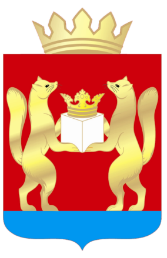 ТАСЕЕВСКИЙ РАЙОННЫЙ СОВЕТ ДЕПУТАТОВКРАСНОЯРСКИЙ КРАЙРЕШЕНИЕот « 26 » февраля 2020 г. № 23-6О присвоении звания «Почетный гражданин Тасеевского района»Воронцовой Тамаре МихайловнеНа основании подпункта 1 пункта 2 статьи 32 Устава Тасеевского района Красноярского края,  в соответствии с решением Тасеевского районного Совета депутатов от 30.11.2016  № 6-13 «Об утверждении Порядка присвоения звания «Почетный гражданин Тасеевского района» и ходатайства Главы Тасеевского района Тасеевский районный Совет депутатов РЕШИЛ:      1. Присвоить звание «Почетный гражданин Тасеевского района» Воронцовой Тамаре Михайловне за личный вклад в экономическое развитие района.       2. Решение опубликовать на интернет-сайте trsd.ucoz.ru Тасеевского районного Совета депутатов.      3. Решение вступает в силу со дня подписания.Председатель Тасеевскогорайонного Совета депутатов                                                                  В.В. Зубец